РЕСПУБЛИКА   КАРЕЛИЯ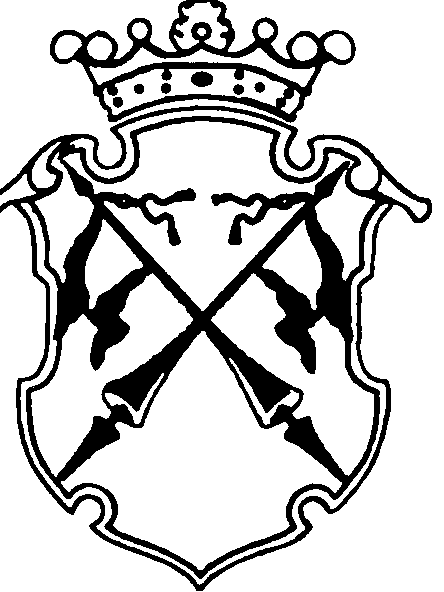 КОНТРОЛЬНО-СЧЕТНЫЙ КОМИТЕТСОРТАВАЛЬСКОГО МУНИЦИПАЛЬНОГО РАЙОНАЗАКЛЮЧЕНИЕна проект Решения Совета Сортавальского городского поселения  … сессии III созыва «О внесении изменений и дополнений в решение №137 от 23.12.2015г. «О бюджете Сортавальского городского поселения на 2016 год»26 декабря 2016 года                                                                      №79Основание для проведения экспертизы: п.2;7 ч.2 статьи 9 федерального закона  от 07.02.2011г. №6-ФЗ «Об общих принципах организации и деятельности контрольно-счетных органов субъектов Российской Федерации и муниципальных образований», ч.2 статьи 157 Бюджетного Кодекса РФ, подпункт 2;7 пункта 1.2 Соглашения о передаче полномочий контрольно-счетного органа Сортавальского городского поселения по осуществлению внешнего муниципального финансового контроля Контрольно-счетному комитету Сортавальского муниципального района от  «25» декабря  2015 г.Цель экспертизы : оценка финансово-экономических обоснований на предмет обоснованности расходных обязательств бюджета Сортавальского городского поселения в проекте Решения Совета Сортавальского городского поселения … сессии III созыва «О внесении изменений и дополнений в решение №137 от 23.12.2015года  «О бюджете Сортавальского городского поселения на 2016 год».Предмет экспертизы : проект Решения Совета Сортавальского городского поселения … сессии III созыва «О внесении изменений и дополнений в решение №137 от 23.12.2015года  «О бюджете Сортавальского городского поселения на 2016 год», материалы и документы финансово-экономических обоснований указанного проекта в части, касающейся расходных обязательств бюджета Сортавальского городского поселения.Проект Решения Совета Сортавальского муниципального района … сессии III созыва «О внесении изменений и дополнений в решение №137 от 23.12.2015г. «О бюджете Сортавальского городского поселения на 2016 год» с приложениями №4;5;6;9;10 (далее- проект Решения), пояснительной запиской к проекту Решения представлен на экспертизу в Контрольно-счетный комитет Сортавальского муниципального района (далее- Контрольно-счетный комитет) 22 декабря 2016 года.Представленным проектом Решения предлагается изменить основные характеристики бюджета муниципального образования принятые Решением Совета Сортавальского городского поселения XXXI сессии III созыва от 23.12.2015г. №137 «О бюджете Сортавальского городского поселения на 2016 год» с учетом изменений (Решение XXXIII сессии III созыва Совета СГП от 01.03.2016г. №146; Решение XXXVII сессии III созыва Совета СГП от 22.06.2016г. №161; Решение XLI сессии III созыва Совета СГП от 17.10.2016г. №174); Решение XLII сессии III созыва Совета СГП от 27.10.2016г. №181 (далее- утвержденный бюджет), к которым, в соответствии с ст. 184.1 БК РФ, относятся общий объем доходов, общий объем расходов и дефицит бюджета.В проект Решения вносятся следующие изменения в основные характеристики бюджета на 2016 год:-доходы бюджета в целом по сравнению с утвержденным бюджетом увеличиваются на сумму 5616,0 тыс. руб.(ранее внесенными изменениями доходы были увеличены по сравнению с первоначально утвержденным объемом на 23083,5 тыс. руб.), в том числе безвозмездные поступления увеличатся на 16165,0 тыс. руб.( в т.ч. ранее внесенные изменения – 16165,0 тыс. руб.).  Представленным проектом предлагается уменьшение доходной части бюджета поселения на 17467,5 тыс. рублей.- расходы бюджета в целом по сравнению с утвержденным бюджетом увеличивается на сумму 4081,1 тыс. руб. (ранее внесенными изменениями расходы были увеличены по сравнению с первоначально утвержденным объемом на 25050,7 тыс. руб.). Представленным проектом предлагается уменьшение расходной части бюджета поселения на 20969,6 тыс. рублей-дефицит бюджета по сравнению с утвержденным бюджетом снизится на сумму 1534,9 тыс. руб.  и составит 7715,1 тыс. рублей (ранее внесенными изменениями дефицит бюджета был увеличен по сравнению с первоначально утвержденным объемом на 1967,2 тыс. руб.). Представленным проектом предлагается уменьшение дефицита бюджета бюджета поселения  по сравнению с ранее уточненным на 3502,1тыс. рублей-верхний предел муниципального внутреннего долга Сортавальского муниципального района на 1 января 2017 года, в валюте РФ в проекте Решения по сравнению с утвержденным бюджетом снижается на 4500,0 тыс. руб. (ранее не уточнялся) и составит 13500,0 тыс. рублей. ДоходыСогласно изменениям, внесенным в бюджет поселения, доходная часть на 2016год увеличена на 5616,0 тыс. руб. по сравнению с  первоначально утвержденным бюджетом и составит 98002,0 тыс.руб. По сравнению с уточненным бюджетом, его доходная часть уменьшится на 17467,5 тыс. руб. Согласно пояснительной записки к проекту решения «О внесении изменений и дополнений в решение №137 от 23.12.2015 года «О бюджете Сортавальского городского поселения на 2016 год» (далее – Пояснительная записка) уменьшение доходов в связано с уточнением плана поступления по неналоговым доходам от продажи муниципального имущества на сумму 11604,4 тыс. руб. в связи с невыполнением Программы приватизации муниципального имущества, а также корректировкой плана поступлений доходов от сдачи в аренду муниципального имущества на сумму 5863,1 тыс. руб. в связи с образовавшейся недоимкой по арендным платежам ООО «Карелводоканал».В соответствии со ст. 174. Бюджетного кодекса РФ корректировка планируемых поступлений произведена на основании корректировки Прогноза социально-экономического развития Сортавальского городского поселения.РасходыПроектом Решения предлагается установить расходы на 2016 год в сумме 105717,1 тыс. рублей, что на 4081,1 тыс. рублей больше первоначально утвержденного бюджета. Представленным проектом предлагается уменьшение расходной части бюджета поселения  по сравнению с ранее уточненным (25050,7 тыс. рублей) на 20969,6 тыс. рублейАнализ изменений, внесенных в проект Решения по расходам бюджета поселения на 2016 год ,  приведен в табл. 1 Табл.1(тыс. руб.)Как видно из данных таблицы, практически по всем разделам бюджетной классификации расходов уменьшены бюджетные ассигнования за исключением раздела 1000 «Социальная политика».На 2016год бюджетные ассигнования по разделу 1000 «Социальная политика»  увеличены на 20,0 тыс. рублей. Согласно Пояснительной записки увеличение расходов связано с изменением муниципальной программы «Адресная помощь» в части оказания материальной помощи погорельцам.Согласно Пояснительной записки уменьшение бюджетных ассигнований по разделу 0100 «Общегосударственные расходы» на сумму 276,1 тыс. рублей  в основном связано экономией средств по содержанию администрации, а также по содержанию имущества казны. По разделу 0300 «Национальная безопасность и правоохранительная деятельность» на сумму 48,0 тыс. рублей – в связи с отсутствием потребности. По разделу 04  « Национальная экономика « на сумму 2080,9 тыс. рублей – за счет экономии средств на мероприятия по содержанию и ремонту дорог, по формированию земельных участков, экономии фонда оплаты труда муниципального учреждения «Архитектура и градостроительство» По разделу 0500 «Жилищно-коммунальное хозяйство» на сумму 17799,3 тыс. рублей – в основном связано с изменением муниципальной программы «Переселение граждан из аварийного жилищного фонда» в части уменьшения доли софинансирования по региональной программе, а также за счет экономии денежных средств на мероприятия по уличному освещению, благоустройству, экономия фонда оплаты труда муниципального учреждения «Городское хозяйство». По разделу 0800 «Культура и кинематография» на сумму 590,8 тыс. рублей -за счет экономии фонда оплаты труда и сокращении расходов на содержание муниципального учреждения «Центр досуга». По разделу 1300 « Обслуживание государственного внутреннего и муниципального долга» на сумму 194,5 тыс. рублей связано с изменением программы внутренних муниципальных заимствований Дефицит (профицит) бюджетаПервоначально решением Совета Сортавальского городского поселения от 23.12.2015 № 137«О бюджете Сортавальского городского поселения на 2016 год» бюджет поселения на 2016 год утвержден с дефицитом в сумме 9250,0 тыс. руб.В проекте Решения дефицит бюджета снижается на 1534,9 тыс. руб., и составит 7715,1 тыс. руб.Согласно пункта 3 статьи 92.1 БК РФ, дефицит местного бюджета не должен превышать 10 % утвержденного общего годового объема доходов местного бюджета  без учета утвержденного объема безвозмездных поступлений и (или) поступлений налоговых доходов по дополнительным нормативам отчислений.В проекте Решения общий годовой объем доходов без учета объема безвозмездных поступлений составил 81835,0 тыс. руб.. 10 % от этой суммы составляет 8183,5 тыс. руб.  Размер дефицита бюджета характеризуется следующими данными.Табл.3(тыс. руб.)Таким образом, проектом Решения предлагается увеличить общий объем доходов бюджета поселения по отношению к первоначально утвержденному бюджету на 6,1 %, общий объем расходов местного бюджета на 4,0 %. Темп увеличения доходов опережает темп увеличения расходов на 2,1 процентных пункта, что привело к снижению объема дефицита бюджета поселения. Для финансирования дефицита бюджета привлечены источники внутреннего финансирования дефицита бюджета.Решением о бюджете была утверждена программа муниципальных внутренних заимствований на 2016 год с итогом муниципальных внутренних заимствований в сумме 9400,0 тыс. руб. Проектом Решения предлагается изменить программу муниципальных внутренних заимствований бюджета поселения на 2016 г. с итогом муниципальных внутренних заимствований в сумме 5500,0 тыс. руб. Муниципальный долгПервоначально статьей 1 решения Совета Сортавальского городского поселения от 23.12.2015 № 137 «О бюджете Сортавальского городского  поселения на 2016 год» установлен верхний предел муниципального долга Сортавальского городского поселения в валюте РФ:- на 1 января 2017 года – в сумме 18000,0 тыс. рублей, в том числе по муниципальным гарантиям 0,0 тыс. рублей;В проекте Решения верхний предел муниципального долга снижен на 4500,0 тыс. руб. и составит на 1 января 2017 года  в сумме 13500,0 тыс. рублей, в том числе по муниципальным гарантиям 0,0 тыс. рублей;Статьей 107 Бюджетного кодекса Российской Федерации определено, что предельный объем муниципального долга не должен превышать утвержденный общий годовой объем доходов местного бюджета без учета утвержденного объема безвозмездных поступлений и (или) поступлений налоговых доходов по дополнительным нормативам отчислений. Решением о бюджете предельный объем муниципального долга установлен на 2016 год в объеме 26000,0 тыс. руб. Проектом Решения предлагается снизить предельный объем муниципального долга на 2016 год до 20000,0 тыс. рублей.Согласно п. 3 ст. 107 БК РФ предельный объем муниципального долга не должен превышать утвержденный общий годовой объем доходов местного бюджета без учета утвержденного объема безвозмездных поступлений и (или) поступлений налоговых доходов по дополнительным нормативам отчислений. В проекте Решения общий годовой объем доходов без учета объема безвозмездных поступлений составил 81835,0 тыс. руб. Таким образом, предлагаемый в проекте Решения предельный объем  муниципального долга района не превысил ограничений, установленных законом. На изменение верхнего предела муниципального внутреннего долга на 01.01.2017г. повлияло изменение программы муниципальных внутренних заимствований бюджета поселения на 2016 год. Анализ изменений, внесенных в проект Решения по программе муниципальных внутренних заимствований ,  приведен в таб.Табл.4(тыс.руб.) При планируемом снижении общего годового объема привлечения муниципальных внутренних заимствований относительно утвержденных Решением о бюджете на 6000,0 тыс. руб. и уменьшения объема погашения муниципальных внутренних заимствований на 2100,0 тыс. руб. произошло снижение общего объема муниципальных внутренних заимствований на 3900,0 тыс. руб., в том числе за счет:Снижения объема заимствований в виде кредитов, полученных от кредитных организаций в валюте РФ, в размере 3900,0 тыс. руб.Программная часть проекта РешенияПервоначально статьей 5 решения Совета Сортавальского городского поселения от 23.12.2015 № 137 «О бюджете Сортавальского городского поселения на 2016 год» были утверждены бюджетные ассигнования на реализацию 4-х муниципальной программы Сортавальского городского поселения :- Муниципальная программа «Адресная социальная помощь»-Муниципальная программа «Переселение граждан из аварийного жилищного фонда» ;-Муниципальная программа «Профилактика правонарушений в Сортавальском городском поселении на 2015-2017 годы»;- Муниципальная программа «Пожарная безопасность и социальная защита на 2014-2016 годы» . В результате внесенных изменений перечень муниципальных программ пополнился ещё одной программой – «Оборудование детских игровых (спортивных) площадок на придомовых территориях многоквартирных домов СГП в 2015 году». Сумма бюджетных ассигнований на реализацию муниципальных программ утверждена в объеме 24483,7 тыс. руб. Объем бюджетных ассигнований на реализацию муниципальных программ в проекте Решения предлагается уменьшить по сравнению с ранее уточненным объемом бюджетных назначений на 15626,8 тыс. руб. за счет изменения бюджетных ассигнований на реализацию муниципальных программ:-«Адресная социальная помощь» +20,0 тыс. руб.;-«Переселение граждан из аварийного жилищного фонда» -15646,8 тыс.руб.Анализ текстовых статей проекта Решения При анализе текстовых статей проекта Решения замечаний не установленоПрименение бюджетной классификацииВ представленных на экспертизу  Приложениях   №4;5;6;10 к проекту Решения применяются коды в соответствии с Указаниями о порядке применения бюджетной классификации Российской Федерации, утвержденными приказом Минфина России от 01.07.2013 № 65н.Выводы:Изменение бюджета обусловлено сокращением плана неналоговых поступлений в связи с корректировкой Прогноза социально-экономического развития Сортавальского городского поселения  и уменьшения бюджетных ассигнований по шести из девяти разделов бюджетной классификации расходов РФ в связи с недопоступлением планируемых доходов бюджета поселения.Проектом Решения планируется изменений основных характеристик бюджета Сортавальского городского поселения, к которым, в соответствии с п.1 ст. 184.1 БК РФ, относятся общий объем доходов, общий объем расходов и дефицит бюджета:- на 2016 финансовый год доходы бюджета увеличатся на 5616,0 тыс. руб. ( на 6,0 %), расходы  бюджета увеличатся на 4081,1 тыс. руб. (на 4,0%), дефицит бюджета снизится на 1534,9 тыс. руб. ( на 16,6%).Корректировка бюджетных ассигнований предполагает сохранение расходных обязательств по приоритетным направлениям, ранее утвержденным в  бюджете поселения.Так в структуре общего объема планируемых расходов бюджета Сортавальского городского поселения наибольший удельный вес будут занимать расходы, направленные на жилищно-коммунальное хозяйство  (35,0%), на национальную экономику (33,8%), на общегосударственные вопросы (15,0%), на культуру и кинематографию (14,2%).В проекте Решения соблюдены ограничения, установленные Бюджетным кодексом РФ, по размеру дефицита бюджета поселения, по предельному объему муниципального долгаПредложения:Совету Сортавальского городского поселения рекомендовать:принять изменения и дополнения в решение  Совета Сортавальского городского поселения от 23.12.2015 года  № 137«О бюджете Сортавальского городского поселения на 2016 год»Председатель контрольно-счетного комитета                                   Н.А. АстафьеваНаименованиеРаздел,подраздел2016 год2016 год2016 годНаименованиеРаздел,подразделУтвержденный бюджет с учетом изменений Проект Решения Изменения(+;-)Общегосударственные вопросы010016111,415835,3-276,1Функционирование высшего должностного лица субъекта РФ и муниципального образования01021260,41260,40Функционирование правительства РФ, высших исполнительных органов гос.власти субъектов РФ, местных администраций010411508,111349,1-159,0Обеспечение деятельности финансовых, налоговых,и таможенных органов и органов финансового (финансово-бюджетного)надзора0106246,8246,80Обеспечение проведения выборов и референдумов0107334,8334,80Резервный фонд Сортавальского городского поселения011176,276,20Другие общегосударственные вопросы01132685,12568,0--117,1Национальная безопасность и правоохранительная деятельность0300160,0112,0-48,0Защита населения и территории от чрезвычайных ситуаций природного и техногенного характера, гражданская оборона030950,02,0-48,0Другие вопросы в области национальной безопасности и правоохранительной деятельности0314110,0110,00Национальная экономика040037831,035750,1-2080,9Дорожное хозяйство (дорожные фонды)040930458,029903,9-554,1Другие вопросы в области национальной экономики04127373,05846,2-1526,8Жилищно-коммунальное хозяйство050054753,636954,3-17799,3Жилищное хозяйство050128379,512342,7-16036,8Коммунальное хозяйство05022098,02098,00Благоустройство050318427,816963,7-1464,1Другие вопросы в области жилищно-коммунального хозяйства05055848,35549,9-298,4Образование0700240,0240,00Молодежная политика и оздоровление детей0707240,0240,00Культура, кинематография и средства массовой информации080015590,014999,2-590,8Культура080115590,014999,2-590,8Социальная политика1000236,2256,2+20,0Пенсионное обеспечение100197,997,90Социальное обеспечение1003138,3158,3+20,0Физическая культура и спорт1100200,0200,00Массовый спорт1102200,0200,00Обслуживание государственного и муниципального долга13001564,51370,0-194,5Обслуживание государственного внутреннего и муниципального долга13011564,51370,0-194,5Всего расходов:126686,7105717,1-20969,6 показателиУтверждено Решением о бюджете Проект Решения о внесении измененийОбщий объем  доходов бюджета поселения 92386,098002,0Объем безвозмездных поступлений2,016167,0Общий объем доходов бюджета поселения без учета безвозмездных поступлений92384,081835,0Общий объем расходов бюджета поселения 101636,0105717,1Дефицит бюджета9250,07715,1Отношение дефицита бюджета к общему объему доходов  бюджета поселения без учета безвозмездных поступлений, %10,09,4Разница между полученными и погашенными кредитами кредитных организаций в валюте РФ10400,06500,0Разница между полученными и погашенными бюджетными кредитами -1000,0-1000,0Итого муниципальных внутренних заимствований9400,05500,0Изменение остатка средств на счетах по учету средств  бюджета поселения-150,02215,1Показатели2016 год2016 год2016 годПоказателиутвержденоПроект РешенияИзменения (+;-)Бюджетные кредиты, в т.ч.-1000,0-1000,00-привлечение средств         0,0         0,00-погашение средств 1000,01000,00Кредиты, полученные от кредитных организаций бюджетами муниципальных районов в валюте РФ, в т.ч. 10400,06500,0-3900,0-привлечение средств 18000,012000,0-6000,0-погашение средств7600,05500,0-2100,0Итого муниципальные внутренние заимствования, в т.ч.9400,05500,0-3900,0- привлечение средств18000,012000,0-6000,0- погашение средств8600,06500,0-2100,0